建國科技大學視覺傳達設計系LOGO設計競賽簡章一、活動宗旨 : 本校為因應數位科技普及，嶄新的商業模式、跨領域學習需求，將於111年度起「商業設計系」與「數位媒體設計系」兩系整合改名為「視覺傳達設計系」，為此提供一個符合創意為新、設計創造力之多元學習的環境，並提升展現數位時代的教學目標，進而為這世代的學生帶來未來就業或升學的競爭力。主辦單位 : 建國科技大學招生組、設計學院協辦單位 : 商業設計系、數位媒體設計系、台中市廣告創意協會、青水彩色印刷股份有限公司、啟得印刷事業有限公司三、參賽組別 : 高中職組：不分年級在學學生，皆可報名參加。大專學生組：不分年級在學學生(含碩士生)。四、設計主題 :本系111年度起正式名稱：建國科技大學「視覺傳達設計系」　　Chienkuo Technology University　Department of Visual Communication Design本次［視覺傳達設計系LOGO］設計為主題，以本校辦學理念為活力(Spirited)、優質(Exceptional)、傑出(Outstanding)，「活力建國、優質學府、傑出大學」呈現新思維、新視野，探索人文、科技與文化間的關係並具體結合呈現本系學力(Professional)、實力(Competent)、願力(Dedicated)，本視覺LOGO特色精神為「創意無限‧盡情展現」的創新藝術之視覺形象標誌呈現，以現代風格於符合系所精神之競賽主題。視覺傳達設計系分別為「商業設計組」與「媒體設計組」，設計需求(如附件四)1.主要視覺傳達設計系LOGO。2.次要兩組延伸或輔助圖形。五、投稿規格 :作品設計以平面設計為主，以手繪或電腦繪圖呈現皆可，並直接電郵上傳至E-mail : ctu047@gmail.com郵件主旨或封面請註明參加「建國科大視覺傳達設計系LOGO設計徵選+作者姓名」。作品設計圖尺寸規格為A4(210mm*297mm)內含設計圖、設計概念、彩色計畫等(如附件四)。作品檔名：姓名+作品名稱(1個AI檔，2個JPG檔)六、收件規定檔案規格：作品設計稿色彩模式一律設為 CMYK 模式，AI圖檔為主，解析度設定為300dpi，另分別存二頁面之jpg檔，解析度300dpi。參賽作品件數：每人限三件以下，請同時寄件。作品設計完成需於附件一「報名表」填寫個人資料及撰寫設計理念（200字以內），以供評審委員參考。簽署附件二「作品著作財產權讓與同意書」附件三「個人資料蒐集、處理及利用同意書」嚴禁使用網路素材使用於作品中，違者即取消資格不予評審。七、收件日期即日起至 2021 年 12 月 27日（星期一）  23 :00 止， 逾期上傳恕不受理。八、競賽獎勵九、評審辦法評審方式：由主辦單位邀請相關領域專家，組成評審小組，依據公平、公正、公開原則進行評選。2.	評審標準： 主題性 35%、創新性 35%、完整性 30%。   得獎公布得獎名單於 2022 年2月14日前於本系官網公告，將以電話與E-mail 方式通知得獎者，並擇期辦理頒獎典禮。得獎者須親自出席頒獎典禮，領取獎金和獎狀；無故缺席者，視同放棄得獎資格與獎金。十、執行作業時程十一、參賽細則    凡報名參加競賽者，請詳細閱讀下列所述之各項細則：參賽作品須為參賽者之原創，參賽者並應擁有完整之著作權，且未參加過其他比賽得獎或公開發表使用過的作品，倘若作品著作權包括但不限於有爭議或已被買斷、讓與、授權者請勿參賽，違者除自負法律責任外，並就主辦單位所受損害負賠償責任。參賽者不得以翻拍、拷貝、合成、剽竊、盜用、抄襲他人或違反社會善良風俗作品參賽，如有違反情事經查證屬實者，除取消其參賽與得獎資格外，並追回其所領之獎金、獎狀或獎品，獎項不予遞補。參賽者不得將參賽作品之著作權讓與、買賣以行冒名頂替參賽之實；違者經查證屬實將依法除名，追回獎金、獎狀和獎品，並公佈姓名，其觸犯法律應負之責自行承擔，與主辦單位無關。每件參賽作品均需詳實填寫報名表，並簽署作品著作權讓與同意書，未符合比賽辦法者，將予以取消參賽資格。填寫報名表時，請正確填寫相關資料，如果資料不全、錯誤，導致主辦單位無法聯絡得獎者與發放獎金時，視為放棄得獎資格。參賽作品若有指導老師者，參賽者務必於報名表中詳實填妥資料；若無填寫者，待得獎名單公布後，恕不接受補發指導老師感謝狀。參賽作品一經公佈得獎之後，得獎人不得要求取消得獎資格。得獎者的作品著作財產權，自公布得獎日起歸屬主辦單位所有，主辦單位依法有不限定該著作財產權之包括但不限於利用地域、時間、媒體型式、次數、重製次數、作活動結案及宣傳之用途、放入紀錄片、網站公告等內容與方法使用之權利，均不另予通知及致酬，若得獎者對作品有其它用途（如出版紙本繪本書等）需經主辦單位同意。九、參賽作品若未達評審之標準，獎項得從缺或刪減，不予遞補。十 、 待主辦單位確認得獎者之作品電子檔無誤後，主辦單位方將舉行頒     獎典禮。十一、得獎作品之獎金統一於頒獎典禮中頒發，且一律以「現金」發放，     屆時得獎人需攜帶含照片的身份證明文件，填寫領據領取獎金。     十二、凡參賽者均視為認同並接受本活動簡章之各項規定，本活動簡章若      有未盡事宜，主辦單位有權依需求以公告方式隨時修改、變更、中      止本活動、本活動辦法或本活動獎金或獎品之權利，無需另行通知      ；如有未盡事宜，主辦單位得隨時解釋、修正之。十二、活動洽詢主辦單位：本校商業設計系本校系網：http://cd.ctu.edu.tw/聯絡方式：04-7111111 分機 2213  活動小組 曾曄鴻老師 電子信箱： ctu047@gmail.com附件一建國科技大學　視覺傳達設計系LOGO設計【報名表】編號：	    　　　　　　(本欄位由執行單位填寫)附件二建國科技大學　視覺傳達設計系LOGO設計設計競賽　　　　　　　　　　【作品著作權讓與同意書】茲本人：　　　 　　　　參加建國科技大學　商業設計系舉辦之「視覺傳達設計系LOGO設計競賽」，所提供之各項資料正確無誤，並願遵守主辦單位之競賽規則。本人保證確實為參賽作品之原創作人，如建國科技大學　商業設計系因利用本人前述之參賽作品，致生侵害他人智慧財產權或其他權利者，本人應無條件提供協助，並賠償及補償建國科技大學　商業設計系因此所受之全部損害（包括但不限於律師費、裁判費、商譽損失、其他所受損害及所失利益等）。另本人亦同意於獲獎後（含所有入選等獎項），將得獎作品之著作財產權全部讓與建國科技大學　商業設計系，並同意不對建國科技大學　商業設計系及其所直接、間接授權之第三人行使著作人格權，謹此聲明。此致　　　建國科技大學　商業設計系立同意書人：簽 名 蓋 章 ： 　　　　　　    身分證字號： 戶籍地址：法定代理人簽章：（未滿20歲者請法定代理人簽名蓋章）簽 名 蓋 章 ：　　　　　　　　 身分證字號： 戶籍地址：法定代理人簽章：中  華  民  國	　１１０　年	　　月	　　　日附件三建國科技大學　視覺傳達設計系LOGO設計競賽【個人資料蒐集、處理及利用同意書】建國科技大學　商業設計系謹依個人資料保護法（以下簡稱個資法）第 8 條規定告知下列事項，敬請詳閱：一、依據個人資料保護法，本同意書之目的係為保障參賽者的隱私權益，參賽者所提供與建國科技大學　商業設計系（以下簡稱本系）之個人資料，受本系妥善維護並僅於本系管理、推廣與執行業務之合理範圍內使用。本系將保護參賽者的個人資料並避免損及其權益。二、蒐集目的：【建國科技大學　視覺傳達設計系LOGO設計競賽】報名、活動通知與聯繫、評選、領獎及成果發表。三、個人資料類別：含姓名、地址、電話、電子郵件、學校系(科)級。四、個人資料利用期間：參賽者所提供之個人資料於活動起始日至本活動結束後1 年。得獎人部分：所提供之個基本資料，僅作為領取項及申報使用；依據稅法規定本資料最長保存 7 年，屆時銷毀，不移作他用。五、個人資料利用地區：本系所在地區執行業務所需，依中華民國法令得合法傳輸個人資料之地區。六、個人資料利用對象及方式：由本系或本系委託之執行活動時必要相關人員利用之，利用人員應依執行本活動作業所必要方式利用此個人資料。七、參賽者可自由選擇是否提供本系參賽者的個人資料，惟參賽者不同意提供個人資料時，參賽者將無法參與前述蒐集目的所列各項內容。我已詳閱並了解本同意書內容，且同意上述事項，謝謝。立同意書人：　　　　　　　　　　　　(簽章)中  華  民  國	110　年	　　　　月	　　　　　　日附件四(另附AI檔)設計版本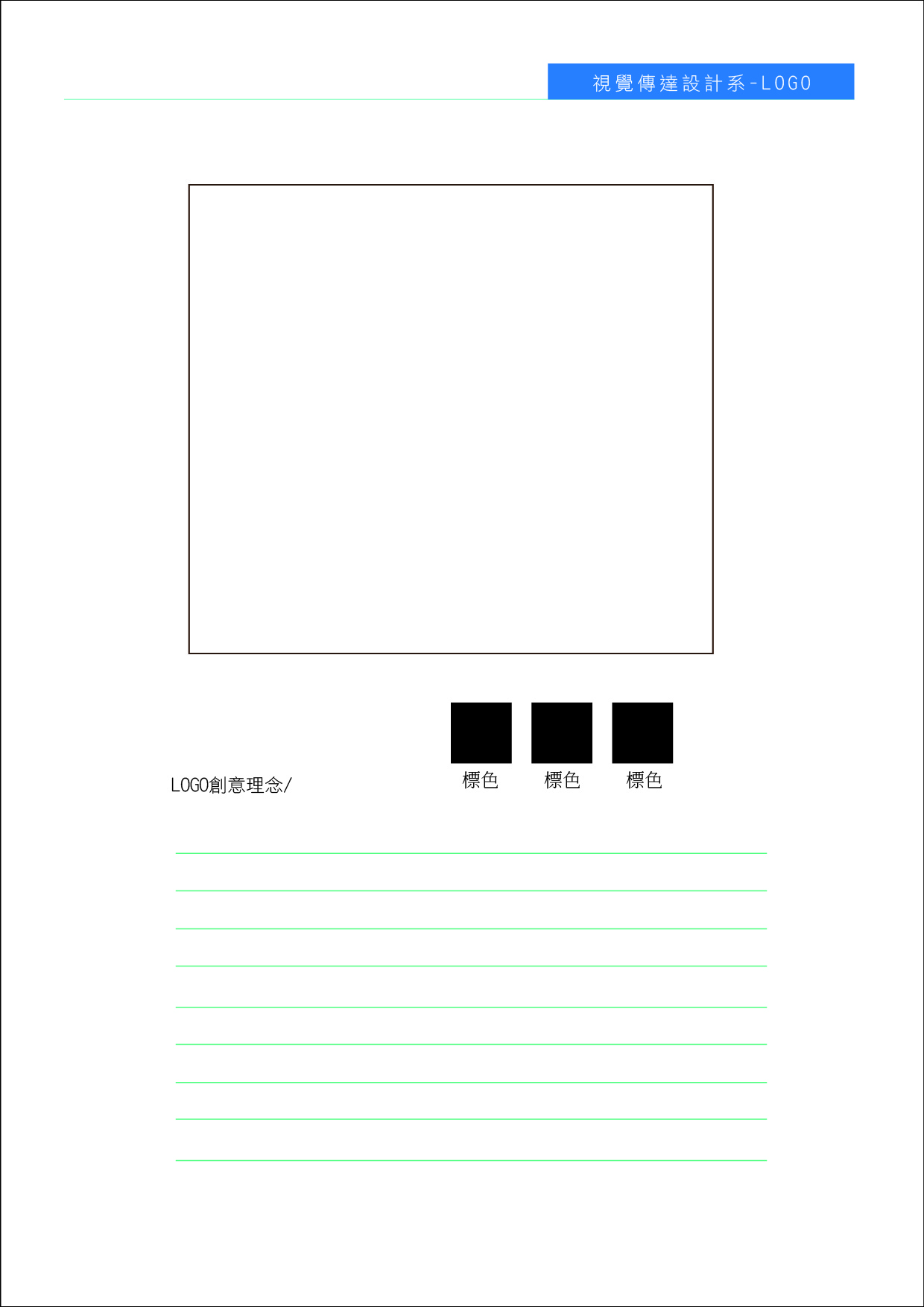 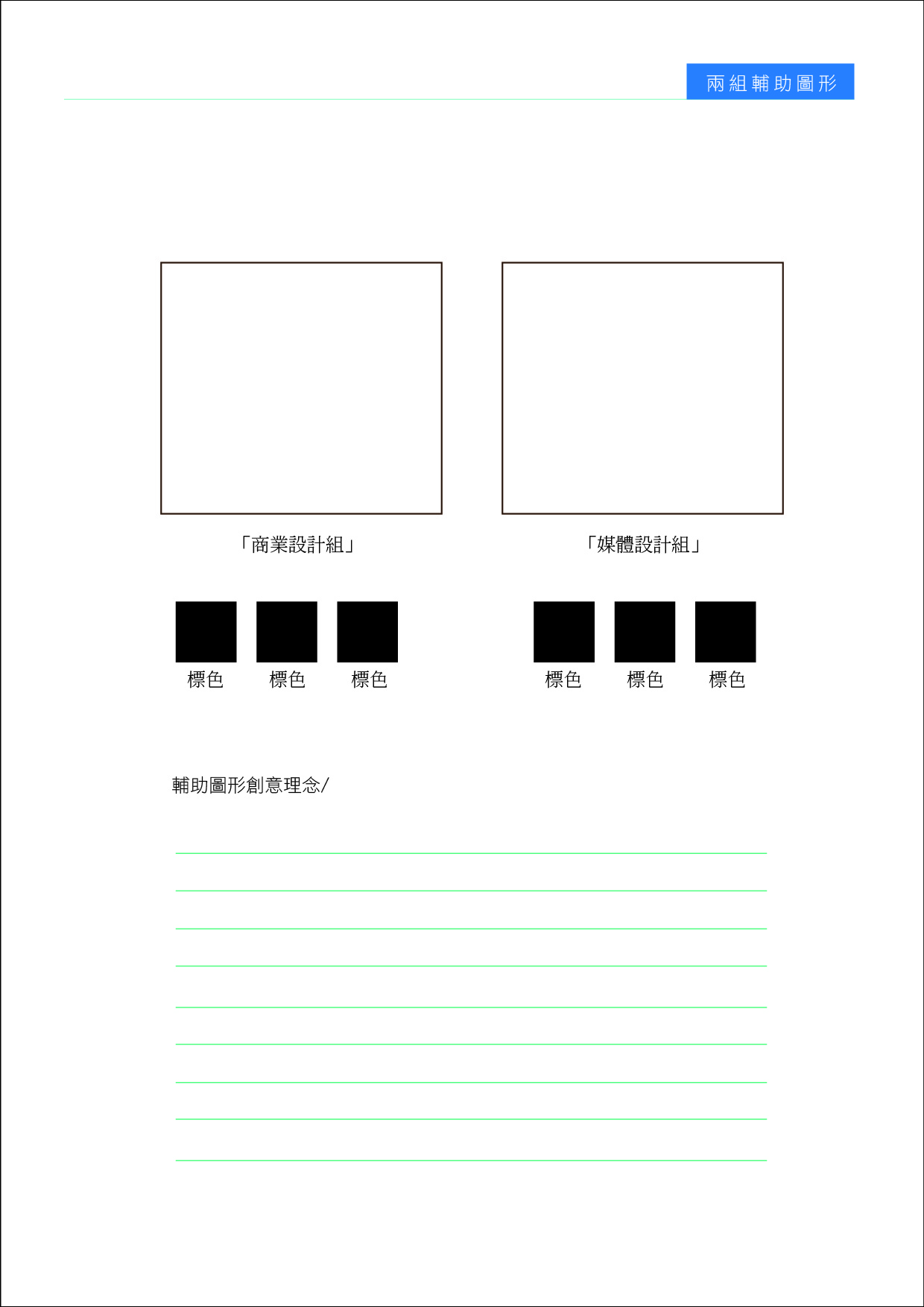 獎項大專學生組獎金名額高中職組獎金名額視覺金獎 20,000元，獎狀乙紙1 名 20,000元，獎狀乙紙 1 名視覺銀獎 5,000元，獎狀乙紙1 名 5,000元，獎狀乙紙 1 名視覺銅獎 2,000元，獎狀乙紙1 名 2,000元，獎狀乙紙 1 名視覺優選  獎狀乙紙5 名 獎狀乙紙 5 名視覺入選 獎狀乙紙10 名 獎狀乙紙 10 名作業階段預計時程備註比賽簡章公告期間2021年10月 10日於活動系網公佈。收件截止日2021年12月27日上傳截止日時間得獎公佈2021年2月14日於活動系網公佈，並以 Email 通知頒獎典禮2021年2月25日舉辦2月16前個別電話與 Email 通知得獎者作品名稱　　　　　　　　　　　　　　（一件作品一份報名表）參賽者資料□高中職組 □大專學生組.學校名稱 : 　　　　　　　　系 /科別 : 　　　　　　　　班  級 : 　　　　　　　　   學  號 :　　　　　　　　　  姓	名： 	                聯絡電話： 		　　　　    E - mail ： 	　　　　　　    聯絡地址： 		　　　　                          （請以正楷填寫）指導老師姓  名： 	　　　　　　    單　位： 	 　　　　　     聯絡電話： 	　　　　　　    E - mail ： 			　　    （請以正楷填寫；若無指導老師可免填）作品說明(200 字以內)